INFORMACION PRESUPUESTARIA POR DEPENDENCIA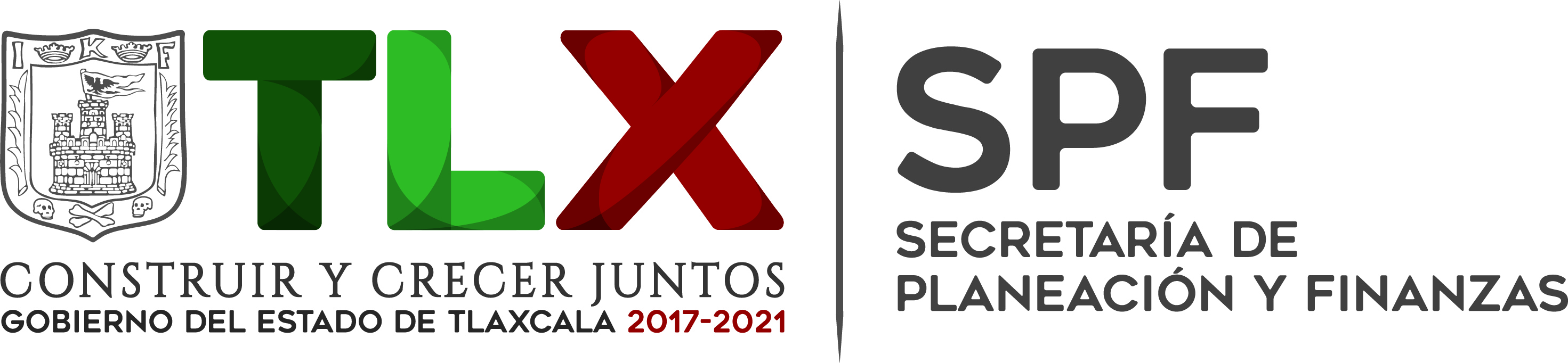                                  DEPENDENCIA O ENTIDAD                                 DEPENDENCIA O ENTIDAD19 SISTEMA ESTATAL DE PROMOCIÓN DEL EMPLEO  Y DESARROLLO  COMUNITARIO19 SISTEMA ESTATAL DE PROMOCIÓN DEL EMPLEO  Y DESARROLLO  COMUNITARIO19 SISTEMA ESTATAL DE PROMOCIÓN DEL EMPLEO  Y DESARROLLO  COMUNITARIO19 SISTEMA ESTATAL DE PROMOCIÓN DEL EMPLEO  Y DESARROLLO  COMUNITARIO19 SISTEMA ESTATAL DE PROMOCIÓN DEL EMPLEO  Y DESARROLLO  COMUNITARIO19 SISTEMA ESTATAL DE PROMOCIÓN DEL EMPLEO  Y DESARROLLO  COMUNITARIO19 SISTEMA ESTATAL DE PROMOCIÓN DEL EMPLEO  Y DESARROLLO  COMUNITARIO19 SISTEMA ESTATAL DE PROMOCIÓN DEL EMPLEO  Y DESARROLLO  COMUNITARIOPARTIDACONCEPTOAPROBADOMODIFICADODEVENGADOPAGADOEJERCIDOPRIMER TRIMESTRESEGUNDO TRIMESTRETERCER TRIMESTRE1000SERVICIOS PERSONALES1131SUELDOS A FUNCIONARIOS1,285,380.001,004,500.391,004,500.391,004,500.391,004,500.4315,879.30353,786.89334,834.201132SUELDOS AL PERSONAL4,382,742.004,006,303.454,006,303.454,006,303.454,006,303.51,258,112.931,410,955.371,337,235.151133SUELDOS A TRABAJADORES896,400.001,071,787.741,071,787.741,071,787.741,071,787.7320,738.90391,096.35359,952.491211HONORARIOS ASIMILABLES A SALARIOS0.00122,333.65122,333.65122,333.65122,333.738,524.5043,031.1540,778.001212ADICIONES A LOS HONORARIOS ASIMILABLES A SALARIOS0.0011,733.5811,733.5811,733.5811,733.63,745.453,935.534,052.601312PRIMA QUINQUENAL A TRABAJADORES134,875.00138,404.47138,404.47138,404.47138,404.544,710.8747,654.3446,039.261314ASIGNACIÓN DE QUINQUENIO TRABAJADORES0.00338.55338.55338.55338.60.000.00338.551321PRIMA VACACIONAL A FUNCIONARIOS128,539.00102,258.71102,258.71102,258.71102,258.731,587.8436,443.5134,227.361322PRIMA VACACIONAL AL PERSONAL219,139.00204,399.08204,399.08204,399.08204,399.163,139.2872,844.7268,415.081323PRIMA VACACIONAL A TRABAJADORES44,820.0054,627.3154,627.3154,627.3154,627.316,865.0219,421.0618,341.231326GRATIFICACIÓN FIN DE AÑO FUNCIONARIOS285,641.00275,107.51275,107.51275,107.51275,107.587,744.2192,287.5095,075.801327GRATIFICACIÓN FIN DE AÑO AL PERSONAL486,969.00549,897.69549,897.69549,897.69549,897.7175,387.07184,468.52190,042.101328GRATIFICACIÓN FIN DE AÑO A TRABAJADORES99,595.00146,981.57146,981.57146,981.57146,981.646,847.3049,186.4450,947.831343COMPENSACIONES A TRABAJADORES90,092.0013,840.7413,840.7413,840.7413,840.74,613.584,613.584,613.581431CUOTAS SEGURO DE RETIRO A FUNCIONARIOS596,953.00193,693.61193,693.61193,693.61193,693.672,749.0559,977.5460,967.021432CUOTAS SEGURO DE RETIRO AL PERSONAL623,395.00247,998.13247,998.13247,998.13247,998.192,237.9277,152.3178,607.901521INDEMNIZACIÓN Y LIQUIDACIÓN A FUNCIONARIOS721,728.00706,751.000.000.000.00.000.000.001522INDEMNIZACIÓN Y LIQUIDACIÓN AL PERSONAL1,326,114.001,299,720.000.000.000.00.000.000.001541AYUDA PARA PASAJES17,469.0017,410.2317,410.2317,410.2317,410.25,800.535,796.225,813.481542APOYO CANASTA6,750.006,750.006,750.006,750.006,750.00.006,750.000.001546DÍAS ECONÓMICOS A TRABAJADORES29,877.0029,627.5929,627.5929,627.5929,627.629,627.590.000.001549INCENTIVO AL AHORRO DE LOS FUNCIONARIOS71,128.00321,733.98321,733.98321,733.98321,734.095,302.46112,721.02113,710.50154A.INCENTIVO AL AHORRO DEL PERSONAL117,000.00434,187.01434,187.01434,187.01434,187.0129,916.96151,331.26152,938.79154B.INCENTIVO AL AHORRO DE LOS TRABAJADORES25,334.0025,538.6225,538.6225,538.6225,538.68,483.278,477.748,577.61154D.ANIVERSARIO DÍA DEL TRABAJO7,800.007,800.007,800.007,800.007,800.00.007,800.000.00154K.SERVICIO MÉDICO A FUNCIONARIOS297,500.00338,871.00272,961.21272,961.21272,961.226,647.2575,581.48170,732.48154L.SERVICIO MEDICO AL PERSONAL1,115,625.001,115,625.00522,943.31522,943.31522,943.354,152.74242,596.40226,194.17154M.SERVICIO MÉDICO A TRABAJADORES371,875.00371,875.00315,432.65315,432.65315,432.733,127.77119,692.77162,612.111551APOYOS A LA CAPACITACIÓN DE LOS SERVIDORES PÚBLICOS11,248.0013,199.1813,199.1813,199.1813,199.24,401.904,401.904,395.381591CUOTAS DESPENSA A FUNCIONARIOS222,297.00166,723.74166,723.74166,723.74166,723.752,448.5858,700.5255,574.641592CUOTAS DESPENSA AL PERSONAL833,617.00757,666.78757,666.78757,666.78757,666.8237,961.16266,806.70252,898.921593CUOTAS DESPENSA A TRABAJADORES370,491.00387,647.82387,647.82387,647.82387,647.887,090.54197,521.69103,035.591597DESPENSA ESPECIAL DE FIN DE AÑO AL PERSONAL144,666.00136,058.25136,058.25136,058.25136,058.347,275.4943,730.7245,052.041598DESPENSA ESPECIAL DE FIN DE AÑO A TRABAJADORES74,699.0092,040.2392,040.2392,040.2392,040.231,959.7229,511.8430,568.671599PERCEPCIÓN COMPLEMENTARIA FUNCIONARIOS1,285,380.001,004,497.271,004,497.271,004,497.271,004,497.3315,879.66353,785.21334,832.40159D.OTRAS PERCEPCIONES A TRABAJADORES106,172.00106,172.0041,181.0241,181.0241,181.00.0025,452.4615,728.56159F.APORTACIÓN A PENSIONES DE FUNCIONARIOS173,340.00183,515.07180,810.24180,810.24180,810.256,858.1663,681.7860,270.30159G.APORTACIÓN A PENSIONES DEL PERSONAL591,051.00721,978.11721,978.11721,978.11721,978.1227,302.32253,972.75240,703.04159H.APORTACIÓN A PENSIONES POR TRABAJADORES133,038.00193,148.51193,148.51193,148.51193,148.557,926.2870,430.6164,791.62159J.BONO ANUAL A FUNCIONARIOS214,227.00192,575.34192,575.34192,575.34192,575.361,420.9564,601.2766,553.12159K.BONO ANUAL AL PERSONAL220,564.00232,841.60232,841.60232,841.60232,841.674,263.4078,109.0080,469.201711ESTÍMULOS POR AÑOS DE SERVICIO0.0025,950.0025,950.0025,950.0025,950.00.0025,950.000.00TOTAL 1000  SERVICIOS PERSONALES TOTAL 1000  SERVICIOS PERSONALES 17,763,530.0017,034,109.5114,244,908.8714,244,908.8714,244,908.874,210,729.955,114,258.154,919,920.772000MATERIALES Y SUMINISTROS2111MATERIALES, ÚTILES Y EQUIPOS MENORES DE OFICINA300,000.00290,000.0091,833.0991,833.0991,833.10.000.0091,833.092121MATERIALES Y ÚTILES DE IMPRESIÓN Y REPRODUCCIÓN15,000.0015,000.0012,055.8612,055.8612,055.90.002,584.119,471.752141MATERIALES, ÚTILES Y EQUIPOS MENORES DE TECNOLOGÍAS DE LA INFORMACIÓN Y COMUNICACIONES200,000.00200,000.00133,663.14133,663.14133,663.10.000.00133,663.142151MATERIAL IMPRESO E INFORMACIÓN DIGITAL7,000.007,000.00765.60765.60765.60.00765.600.002161MATERIAL DE LIMPIEZA60,000.0052,000.0030,873.7530,873.7530,873.80.006,939.0023,934.752211PRODUCTOS ALIMENTICIOS PARA PERSONAS54,000.0050,250.0028,558.2528,558.2528,558.30.004,889.0523,669.202231UTENSILIOS PARA EL SERVICIO DE ALIMENTACIÓN4,920.004,918.692,998.692,998.692,998.70.000.002,998.692461MATERIAL ELÉCTRICO Y ELECTRÓNICO25,000.0025,000.003,333.553,333.553,333.60.000.003,333.552491OTROS MATERIALES Y ARTÍCULOS DE CONSTRUCCIÓN Y REPARACIÓN10,000.008,500.000.000.000.00.000.000.002531MEDICINAS Y PRODUCTOS FARMACÉUTICOS20,000.0019,700.000.000.000.00.000.000.002611COMBUSTIBLES, LUBRICANTES Y ADITIVOS360,000.00360,000.00314,336.13314,336.13314,336.179,242.8683,373.32151,719.952711VESTUARIO Y UNIFORMES80,000.0080,000.000.000.000.00.000.000.002721PRENDAS DE SEGURIDAD Y PROTECCIÓN PERSONAL20,000.0020,000.0017,807.7417,807.7417,807.70.000.0017,807.742911HERRAMIENTAS MENORES10,000.009,999.845,498.055,498.055,498.10.000.005,498.052921REFACCIONES Y ACCESORIOS MENORES DE EDIFICIOS10,000.008,602.004,000.004,000.004,000.00.004,000.000.002941REFACCIONES Y ACCESORIOS MENORES DE EQUIPO DE CÓMPUTO Y TECNOLOGÍAS DE LA INFORMACIÓN30,000.0030,000.0023,657.1323,657.1323,657.10.000.0023,657.132961REFACCIONES Y ACCESORIOS MENORES DE EQUIPO DE TRANSPORTE145,000.00145,000.0046,608.1246,608.1246,608.10.0021,955.9424,652.182991REFACCIONES Y OTROS ACCESORIOS MENORES DE OTROS BIENES MUEBLES12,000.0011,546.281,981.281,981.281,981.30.00997.60983.68TOTAL 2000 MATERIALES Y SUMINISTROSTOTAL 2000 MATERIALES Y SUMINISTROS1,362,920.001,337,516.81717,970.38717,970.38717,970.3879,242.86125,504.62513,222.903000SERVICIOS GENERALES3111ENERGÍA ELÉCTRICA199,000.00186,872.88116,894.30116,894.30116,894.316,964.5045,502.5054,427.303131AGUA114,000.000.000.000.000.00.000.000.003141TELEFONÍA TRADICIONAL513,000.00525,127.12436,358.23436,358.23436,358.2126,127.12126,280.94183,950.173171SERVICIOS DE ACCESO DE INTERNET, REDES Y PROCESAMIENTO DE INFORMACIÓN130,500.00130,500.0078,052.1478,052.1478,052.125,532.4423,366.9829,152.723221ARRENDAMIENTO DE EDIFICIOS339,435.00339,435.00232,094.68232,094.68232,094.70.00154,533.5277,561.163291OTROS ARRENDAMIENTOS27,000.0079,472.7868,472.7868,472.7868,472.80.008,482.7859,990.003451SEGURO DE BIENES PATRIMONIALES200,000.00200,000.000.000.000.00.000.000.003481COMISIONES POR VENTAS2,250.002,250.001,792.251,792.251,792.3459.59462.54870.123511CONSERVACIÓN Y MANTENIMIENTO MENOR DE INMUEBLES10,000.0010,000.000.000.000.00.000.000.003551INSTALACIÓN, REPARACIÓN Y MANTENIMIENTO DE MOBILIARIO Y EQUIPO DE ADMINISTRACIÓN, EDUCACIONAL Y RECREATIVO80,000.0080,000.0028,142.7028,142.7028,142.70.0015,845.6912,297.013611INSTALACIÓN, REPARACIÓN Y MANTENIMIENTO DE EQUIPO DE CÓMPUTO Y TECNOLOGÍA DE LA INFORMACIÓN15,000.0012,722.001,972.001,972.001,972.00.001,972.000.003711REPARACIÓN Y MANTENIMIENTO DE EQUIPO DE TRANSPORTE20,000.0010,000.000.000.000.00.000.000.003721DIFUSIÓN POR RADIO, TELEVISIÓN Y OTROS MEDIOS DE MENSAJES SOBRE PROGRAMAS Y ACTIVIDADES GUBERNAMENTALES13,000.0012,984.0011,974.0011,974.0011,974.00.005,984.005,990.003751PASAJES AÉREOS33,000.0016,425.000.000.000.00.000.000.003821PASAJES TERRESTRES160,000.00141,250.0034,812.3334,812.3334,812.30.0012,810.6122,001.723921VIÁTICOS EN EL PAÍS28,000.0028,000.009,316.009,316.009,316.00.008,102.001,214.003981GASTOS DE ORDEN SOCIAL Y CULTURAL405,000.00405,000.00183,803.00183,803.00183,803.041,865.0075,558.0066,380.00TOTAL 3000  SERVICIOS GENERALESTOTAL 3000  SERVICIOS GENERALES2,289,185.002,180,038.781,203,684.411,203,684.411,203,684.41210,948.65478,901.56513,834.204000TRANSFERENCIAS, ASIGNACIONES, SUBSIDIOS Y OTRAS AYUDAS4111ASIGNACIONES PRESUPUESTARIAS AL PODER EJECUTIVO5,750,400.007,674,263.875,638,044.005,638,044.005,638,044.0796,000.001,638,000.003,204,044.00TOTAL 4000 TRANSFERENCIAS, ASIGNACIONES, SUBSIDIOS Y OTRAS AYUDASTOTAL 4000 TRANSFERENCIAS, ASIGNACIONES, SUBSIDIOS Y OTRAS AYUDAS5,750,400.007,674,263.875,638,044.005,638,044.005,638,044.00796,000.001,638,000.003,204,044.0019 SISTEMA ESTATAL DE PROMOCIÓN DEL EMPLEO  Y DESARROLLO  COMUNITARIO19 SISTEMA ESTATAL DE PROMOCIÓN DEL EMPLEO  Y DESARROLLO  COMUNITARIO27,166,035.0028,225,928.9721,804,607.6621,804,607.6621,804,607.665,296,921.467,356,664.339,151,021.87